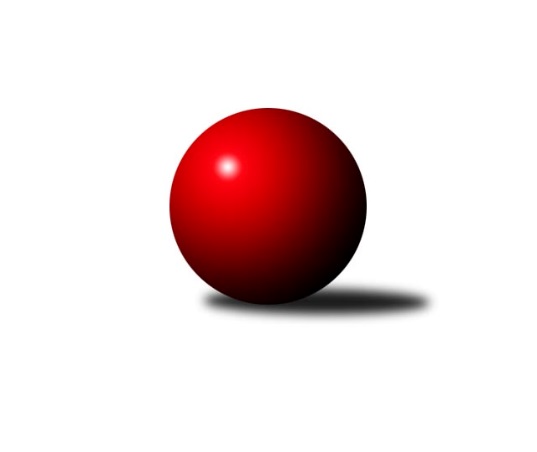 Č.16Ročník 2017/2018	23.6.2024 Krajský přebor Libereckého kraje 2017/2018Statistika 16. kolaTabulka družstev:		družstvo	záp	výh	rem	proh	skore	sety	průměr	body	plné	dorážka	chyby	1.	TJ Kuželky Česká Lípa B	16	12	0	4	65.0 : 31.0 	(83.0 : 45.0)	1604	24	1125	480	27.6	2.	TJ Lokomotiva Liberec B	16	12	0	4	62.0 : 34.0 	(72.5 : 55.5)	1603	24	1133	470	32.3	3.	TJ Dynamo Liberec B	16	11	0	5	64.0 : 32.0 	(76.5 : 51.5)	1606	22	1111	495	34.6	4.	SK Plaston Šluknov B	16	11	0	5	62.0 : 34.0 	(75.0 : 53.0)	1583	22	1118	465	37.2	5.	SK Skalice B	16	9	0	7	55.0 : 41.0 	(72.0 : 56.0)	1534	18	1092	442	40.6	6.	TJ Lokomotiva Liberec	16	9	0	7	49.5 : 46.5 	(71.0 : 57.0)	1555	18	1103	451	36.9	7.	TJ Spartak Chrastava	16	8	0	8	51.0 : 45.0 	(63.5 : 64.5)	1491	16	1069	422	44.2	8.	TJ Sokol Blíževedly B	16	8	0	8	49.5 : 46.5 	(64.5 : 63.5)	1519	16	1088	431	42.1	9.	TJ Bižuterie Jablonec n. N.  B	16	7	1	8	47.0 : 49.0 	(59.5 : 68.5)	1535	15	1081	454	43.1	10.	SK Skalice C	16	7	1	8	44.5 : 51.5 	(64.0 : 64.0)	1520	15	1090	431	42.1	11.	TJ Doksy B	16	5	1	10	36.5 : 59.5 	(52.5 : 75.5)	1528	11	1093	435	43.6	12.	TJ Doksy D	16	4	2	10	31.0 : 65.0 	(51.5 : 76.5)	1482	10	1069	414	50.1	13.	TJ Doksy C	16	3	1	12	29.0 : 67.0 	(47.5 : 80.5)	1419	7	1042	377	52.6	14.	TJ Kuželky Česká Lípa C	16	3	0	13	26.0 : 70.0 	(43.0 : 85.0)	1426	6	1031	395	49.1Tabulka doma:		družstvo	záp	výh	rem	proh	skore	sety	průměr	body	maximum	minimum	1.	TJ Kuželky Česká Lípa B	8	8	0	0	42.0 : 6.0 	(50.5 : 13.5)	1631	16	1698	1550	2.	TJ Dynamo Liberec B	7	7	0	0	37.0 : 5.0 	(37.0 : 19.0)	1573	14	1753	1435	3.	SK Skalice B	9	7	0	2	39.5 : 14.5 	(46.0 : 26.0)	1728	14	1810	1668	4.	SK Plaston Šluknov B	7	6	0	1	32.0 : 10.0 	(37.0 : 19.0)	1585	12	1618	1547	5.	TJ Lokomotiva Liberec B	8	6	0	2	34.0 : 14.0 	(41.0 : 23.0)	1616	12	1689	1552	6.	TJ Lokomotiva Liberec	8	6	0	2	32.0 : 16.0 	(43.0 : 21.0)	1571	12	1660	1465	7.	TJ Spartak Chrastava	9	6	0	3	35.0 : 19.0 	(40.5 : 31.5)	1568	12	1652	1475	8.	TJ Bižuterie Jablonec n. N.  B	9	6	0	3	34.0 : 20.0 	(39.5 : 32.5)	1556	12	1588	1524	9.	TJ Sokol Blíževedly B	9	6	0	3	32.5 : 21.5 	(39.0 : 33.0)	1535	12	1625	1491	10.	TJ Doksy B	7	3	1	3	21.5 : 20.5 	(31.5 : 24.5)	1522	7	1556	1489	11.	SK Skalice C	7	3	1	3	20.0 : 22.0 	(31.0 : 25.0)	1628	7	1675	1576	12.	TJ Kuželky Česká Lípa C	8	3	0	5	20.0 : 28.0 	(27.5 : 36.5)	1507	6	1583	1446	13.	TJ Doksy C	7	2	1	4	17.0 : 25.0 	(25.5 : 30.5)	1453	5	1537	1358	14.	TJ Doksy D	9	2	0	7	16.0 : 38.0 	(25.5 : 46.5)	1435	4	1499	1359Tabulka venku:		družstvo	záp	výh	rem	proh	skore	sety	průměr	body	maximum	minimum	1.	TJ Lokomotiva Liberec B	8	6	0	2	28.0 : 20.0 	(31.5 : 32.5)	1602	12	1652	1469	2.	SK Plaston Šluknov B	9	5	0	4	30.0 : 24.0 	(38.0 : 34.0)	1583	10	1676	1530	3.	TJ Kuželky Česká Lípa B	8	4	0	4	23.0 : 25.0 	(32.5 : 31.5)	1604	8	1706	1456	4.	TJ Dynamo Liberec B	9	4	0	5	27.0 : 27.0 	(39.5 : 32.5)	1611	8	1747	1522	5.	SK Skalice C	9	4	0	5	24.5 : 29.5 	(33.0 : 39.0)	1516	8	1599	1426	6.	TJ Doksy D	7	2	2	3	15.0 : 27.0 	(26.0 : 30.0)	1479	6	1673	1376	7.	TJ Lokomotiva Liberec	8	3	0	5	17.5 : 30.5 	(28.0 : 36.0)	1553	6	1732	1472	8.	TJ Sokol Blíževedly B	7	2	0	5	17.0 : 25.0 	(25.5 : 30.5)	1516	4	1644	1360	9.	TJ Spartak Chrastava	7	2	0	5	16.0 : 26.0 	(23.0 : 33.0)	1478	4	1573	1329	10.	SK Skalice B	7	2	0	5	15.5 : 26.5 	(26.0 : 30.0)	1502	4	1550	1434	11.	TJ Doksy B	9	2	0	7	15.0 : 39.0 	(21.0 : 51.0)	1521	4	1598	1424	12.	TJ Bižuterie Jablonec n. N.  B	7	1	1	5	13.0 : 29.0 	(20.0 : 36.0)	1532	3	1608	1446	13.	TJ Doksy C	9	1	0	8	12.0 : 42.0 	(22.0 : 50.0)	1427	2	1544	1248	14.	TJ Kuželky Česká Lípa C	8	0	0	8	6.0 : 42.0 	(15.5 : 48.5)	1425	0	1505	1296Tabulka podzimní části:		družstvo	záp	výh	rem	proh	skore	sety	průměr	body	doma	venku	1.	TJ Dynamo Liberec B	14	10	0	4	57.0 : 27.0 	(66.5 : 45.5)	1617	20 	6 	0 	0 	4 	0 	4	2.	TJ Kuželky Česká Lípa B	14	10	0	4	55.0 : 29.0 	(74.0 : 38.0)	1606	20 	7 	0 	0 	3 	0 	4	3.	TJ Lokomotiva Liberec B	14	10	0	4	52.0 : 32.0 	(62.0 : 50.0)	1614	20 	5 	0 	2 	5 	0 	2	4.	SK Plaston Šluknov B	14	9	0	5	52.0 : 32.0 	(64.0 : 48.0)	1583	18 	5 	0 	1 	4 	0 	4	5.	TJ Lokomotiva Liberec	14	9	0	5	48.5 : 35.5 	(66.0 : 46.0)	1565	18 	6 	0 	2 	3 	0 	3	6.	TJ Spartak Chrastava	14	8	0	6	49.0 : 35.0 	(60.5 : 51.5)	1519	16 	6 	0 	2 	2 	0 	4	7.	SK Skalice B	14	8	0	6	48.0 : 36.0 	(63.0 : 49.0)	1538	16 	6 	0 	2 	2 	0 	4	8.	TJ Sokol Blíževedly B	14	7	0	7	42.5 : 41.5 	(57.5 : 54.5)	1516	14 	5 	0 	3 	2 	0 	4	9.	TJ Bižuterie Jablonec n. N.  B	14	6	1	7	42.0 : 42.0 	(52.5 : 59.5)	1534	13 	5 	0 	3 	1 	1 	4	10.	SK Skalice C	14	6	1	7	38.5 : 45.5 	(54.0 : 58.0)	1534	13 	2 	1 	3 	4 	0 	4	11.	TJ Doksy D	14	4	2	8	29.0 : 55.0 	(46.5 : 65.5)	1485	10 	2 	0 	6 	2 	2 	2	12.	TJ Doksy B	14	4	1	9	32.5 : 51.5 	(46.5 : 65.5)	1529	9 	2 	1 	3 	2 	0 	6	13.	TJ Kuželky Česká Lípa C	14	3	0	11	23.0 : 61.0 	(35.5 : 76.5)	1426	6 	3 	0 	3 	0 	0 	8	14.	TJ Doksy C	14	1	1	12	19.0 : 65.0 	(35.5 : 76.5)	1416	3 	1 	1 	4 	0 	0 	8Tabulka jarní části:		družstvo	záp	výh	rem	proh	skore	sety	průměr	body	doma	venku	1.	TJ Doksy C	2	2	0	0	10.0 : 2.0 	(12.0 : 4.0)	1532	4 	1 	0 	0 	1 	0 	0 	2.	SK Plaston Šluknov B	2	2	0	0	10.0 : 2.0 	(11.0 : 5.0)	1592	4 	1 	0 	0 	1 	0 	0 	3.	TJ Lokomotiva Liberec B	2	2	0	0	10.0 : 2.0 	(10.5 : 5.5)	1531	4 	1 	0 	0 	1 	0 	0 	4.	TJ Kuželky Česká Lípa B	2	2	0	0	10.0 : 2.0 	(9.0 : 7.0)	1591	4 	1 	0 	0 	1 	0 	0 	5.	TJ Dynamo Liberec B	2	1	0	1	7.0 : 5.0 	(10.0 : 6.0)	1575	2 	1 	0 	0 	0 	0 	1 	6.	SK Skalice B	2	1	0	1	7.0 : 5.0 	(9.0 : 7.0)	1622	2 	1 	0 	0 	0 	0 	1 	7.	TJ Sokol Blíževedly B	2	1	0	1	7.0 : 5.0 	(7.0 : 9.0)	1509	2 	1 	0 	0 	0 	0 	1 	8.	SK Skalice C	2	1	0	1	6.0 : 6.0 	(10.0 : 6.0)	1527	2 	1 	0 	0 	0 	0 	1 	9.	TJ Bižuterie Jablonec n. N.  B	2	1	0	1	5.0 : 7.0 	(7.0 : 9.0)	1520	2 	1 	0 	0 	0 	0 	1 	10.	TJ Doksy B	2	1	0	1	4.0 : 8.0 	(6.0 : 10.0)	1543	2 	1 	0 	0 	0 	0 	1 	11.	TJ Kuželky Česká Lípa C	2	0	0	2	3.0 : 9.0 	(7.5 : 8.5)	1504	0 	0 	0 	2 	0 	0 	0 	12.	TJ Doksy D	2	0	0	2	2.0 : 10.0 	(5.0 : 11.0)	1481	0 	0 	0 	1 	0 	0 	1 	13.	TJ Spartak Chrastava	2	0	0	2	2.0 : 10.0 	(3.0 : 13.0)	1402	0 	0 	0 	1 	0 	0 	1 	14.	TJ Lokomotiva Liberec	2	0	0	2	1.0 : 11.0 	(5.0 : 11.0)	1505	0 	0 	0 	0 	0 	0 	2 Zisk bodů pro družstvo:		jméno hráče	družstvo	body	zápasy	v %	dílčí body	sety	v %	1.	Jana Susková 	TJ Lokomotiva Liberec B 	13	/	16	(81%)	26.5	/	32	(83%)	2.	Ludvík Szabo 	TJ Dynamo Liberec B 	13	/	16	(81%)	23.5	/	32	(73%)	3.	Jaroslav Chlumský 	TJ Spartak Chrastava 	12	/	14	(86%)	20	/	28	(71%)	4.	Petr Tichý 	SK Plaston Šluknov B 	12	/	15	(80%)	25	/	30	(83%)	5.	Josef Kuna 	TJ Bižuterie Jablonec n. N.  B 	12	/	16	(75%)	21	/	32	(66%)	6.	Jan Marušák 	SK Plaston Šluknov B 	11	/	15	(73%)	18	/	30	(60%)	7.	Radek Chomout 	TJ Dynamo Liberec B 	11	/	16	(69%)	16	/	32	(50%)	8.	Vlastimil Václavík 	TJ Sokol Blíževedly B 	10.5	/	12	(88%)	21	/	24	(88%)	9.	Radek Potůček 	TJ Kuželky Česká Lípa B 	10	/	12	(83%)	16	/	24	(67%)	10.	Karel Mottl 	TJ Spartak Chrastava 	10	/	12	(83%)	13.5	/	24	(56%)	11.	st. Javorek, st.	SK Skalice B 	10	/	14	(71%)	20	/	28	(71%)	12.	st. Holanec, st.	TJ Dynamo Liberec B 	10	/	15	(67%)	19	/	30	(63%)	13.	st. Kezer, st.	SK Skalice B 	10	/	15	(67%)	19	/	30	(63%)	14.	Jana Kořínková 	TJ Lokomotiva Liberec B 	10	/	15	(67%)	15	/	30	(50%)	15.	Jana Vokounová 	TJ Spartak Chrastava 	9	/	15	(60%)	19	/	30	(63%)	16.	Anton Zajac 	TJ Lokomotiva Liberec 	8.5	/	11	(77%)	17	/	22	(77%)	17.	Petr Jeník 	TJ Kuželky Česká Lípa B 	8	/	13	(62%)	17	/	26	(65%)	18.	Jaroslav Košek 	TJ Kuželky Česká Lípa B 	8	/	13	(62%)	16.5	/	26	(63%)	19.	Marie Kubánková 	TJ Kuželky Česká Lípa C 	8	/	15	(53%)	10.5	/	30	(35%)	20.	Jakub Šimon 	TJ Doksy C 	7	/	9	(78%)	11.5	/	18	(64%)	21.	Miloslav Šimon 	TJ Doksy B 	7	/	10	(70%)	15	/	20	(75%)	22.	Jiří Coubal 	TJ Kuželky Česká Lípa B 	7	/	10	(70%)	14	/	20	(70%)	23.	Libor Křenek 	SK Skalice C 	7	/	11	(64%)	14	/	22	(64%)	24.	Anita Morkusová 	SK Plaston Šluknov B 	7	/	11	(64%)	12	/	22	(55%)	25.	Miloš Merkl 	TJ Sokol Blíževedly B 	7	/	11	(64%)	11	/	22	(50%)	26.	Nataša Kovačovičová 	TJ Lokomotiva Liberec B 	7	/	13	(54%)	12.5	/	26	(48%)	27.	Aleš Stach 	TJ Doksy D 	7	/	14	(50%)	18	/	28	(64%)	28.	Jiří Ludvík 	TJ Kuželky Česká Lípa B 	7	/	15	(47%)	17.5	/	30	(58%)	29.	Petr Tregner 	SK Skalice B 	6.5	/	14	(46%)	15	/	28	(54%)	30.	Zdeněk Pecina st.	TJ Dynamo Liberec B 	6	/	7	(86%)	10	/	14	(71%)	31.	Michal Buga 	TJ Bižuterie Jablonec n. N.  B 	6	/	9	(67%)	13	/	18	(72%)	32.	Natálie Kozáková 	TJ Doksy C 	6	/	9	(67%)	13	/	18	(72%)	33.	Zdeněk Chadraba 	TJ Doksy C 	6	/	9	(67%)	9	/	18	(50%)	34.	Radek Kozák 	TJ Doksy B 	6	/	11	(55%)	13	/	22	(59%)	35.	Dušan Knobloch 	SK Plaston Šluknov B 	6	/	11	(55%)	12	/	22	(55%)	36.	Miroslav Lapáček 	TJ Lokomotiva Liberec 	6	/	12	(50%)	13	/	24	(54%)	37.	Martin Zeman 	SK Skalice C 	5.5	/	10	(55%)	11	/	20	(55%)	38.	ml. Klíma, ml.	TJ Doksy D 	5	/	9	(56%)	9	/	18	(50%)	39.	David Chýlek 	SK Skalice C 	5	/	10	(50%)	12	/	20	(60%)	40.	Petra Javorková 	SK Skalice B 	5	/	10	(50%)	9	/	20	(45%)	41.	Václav Bláha st.	TJ Doksy D 	5	/	11	(45%)	10.5	/	22	(48%)	42.	Růžena Obručová 	TJ Lokomotiva Liberec B 	5	/	12	(42%)	11	/	24	(46%)	43.	Jiří Horník 	SK Skalice C 	5	/	14	(36%)	12	/	28	(43%)	44.	Radim Houžvička 	TJ Sokol Blíževedly B 	5	/	14	(36%)	11	/	28	(39%)	45.	Ludmila Tomášková 	TJ Sokol Blíževedly B 	5	/	16	(31%)	10	/	32	(31%)	46.	Jaroslava Kozáková 	SK Skalice B 	4	/	5	(80%)	6	/	10	(60%)	47.	Syková Olga 	TJ Bižuterie Jablonec n. N.  B 	4	/	7	(57%)	8.5	/	14	(61%)	48.	Stanislava Kroupová 	TJ Sokol Blíževedly B 	4	/	8	(50%)	8.5	/	16	(53%)	49.	Kamila Klímová 	TJ Doksy D 	4	/	12	(33%)	6	/	24	(25%)	50.	Iva Kunová 	TJ Bižuterie Jablonec n. N.  B 	4	/	13	(31%)	6	/	26	(23%)	51.	Martina Chadrabová 	TJ Doksy B 	3.5	/	9	(39%)	5.5	/	18	(31%)	52.	Zdeněk Adamec 	TJ Lokomotiva Liberec 	3	/	7	(43%)	6	/	14	(43%)	53.	Bohumír Dušek 	TJ Lokomotiva Liberec 	3	/	7	(43%)	6	/	14	(43%)	54.	Lubomír Sirový 	SK Skalice C 	3	/	8	(38%)	8	/	16	(50%)	55.	Václav Žitný 	TJ Lokomotiva Liberec B 	3	/	8	(38%)	7.5	/	16	(47%)	56.	st. Pašek, st.	TJ Lokomotiva Liberec 	3	/	8	(38%)	6	/	16	(38%)	57.	Věra Navrátilová 	SK Plaston Šluknov B 	3	/	8	(38%)	5	/	16	(31%)	58.	Jiří Kraus 	TJ Kuželky Česká Lípa C 	3	/	8	(38%)	5	/	16	(31%)	59.	Martin Foltyn 	SK Skalice C 	3	/	9	(33%)	6	/	18	(33%)	60.	Dan Paszek 	TJ Kuželky Česká Lípa C 	3	/	10	(30%)	9	/	20	(45%)	61.	Petr Mádl 	TJ Doksy B 	3	/	11	(27%)	9	/	22	(41%)	62.	František Vokoun 	TJ Spartak Chrastava 	2	/	2	(100%)	3	/	4	(75%)	63.	Stanislava Hřebenová 	TJ Sokol Blíževedly B 	2	/	3	(67%)	3	/	6	(50%)	64.	David Vincze 	TJ Bižuterie Jablonec n. N.  B 	2	/	4	(50%)	4	/	8	(50%)	65.	Vladimír Procházka 	TJ Kuželky Česká Lípa C 	2	/	4	(50%)	3	/	8	(38%)	66.	Aleš Havlík 	TJ Lokomotiva Liberec 	2	/	5	(40%)	6	/	10	(60%)	67.	Daniel Paterko 	TJ Bižuterie Jablonec n. N.  B 	2	/	5	(40%)	3	/	10	(30%)	68.	Václav Líman 	TJ Doksy B 	2	/	7	(29%)	4	/	14	(29%)	69.	ml. Seifertová, ml.	TJ Bižuterie Jablonec n. N.  B 	2	/	7	(29%)	3	/	14	(21%)	70.	Eva Šimonová 	TJ Doksy C 	2	/	8	(25%)	4	/	16	(25%)	71.	Martina Stachová 	TJ Doksy D 	2	/	11	(18%)	5	/	22	(23%)	72.	Kateřina Stejskalová 	TJ Doksy B 	2	/	12	(17%)	4	/	24	(17%)	73.	Pavel Kleiner 	TJ Kuželky Česká Lípa B 	1	/	1	(100%)	2	/	2	(100%)	74.	Zdeněk Šalda 	TJ Kuželky Česká Lípa C 	1	/	1	(100%)	2	/	2	(100%)	75.	Emilie Deingruberova 	TJ Lokomotiva Liberec 	1	/	1	(100%)	1	/	2	(50%)	76.	Eva Čechová 	TJ Lokomotiva Liberec 	1	/	2	(50%)	3	/	4	(75%)	77.	Bořek Blaževič 	TJ Lokomotiva Liberec 	1	/	3	(33%)	4	/	6	(67%)	78.	Jan Valtr 	SK Plaston Šluknov B 	1	/	3	(33%)	3	/	6	(50%)	79.	Marek Valenta 	TJ Dynamo Liberec B 	1	/	3	(33%)	1	/	6	(17%)	80.	Ladislava Šmídová 	SK Skalice B 	1	/	3	(33%)	1	/	6	(17%)	81.	Hana Kominíková 	TJ Bižuterie Jablonec n. N.  B 	1	/	3	(33%)	1	/	6	(17%)	82.	František Dostál 	TJ Spartak Chrastava 	1	/	3	(33%)	1	/	6	(17%)	83.	Martin Burgr 	TJ Dynamo Liberec B 	1	/	4	(25%)	4	/	8	(50%)	84.	Tomáš Ludvík 	TJ Kuželky Česká Lípa C 	1	/	4	(25%)	2	/	8	(25%)	85.	Marek Kozák 	TJ Doksy B 	1	/	4	(25%)	2	/	8	(25%)	86.	Dana Bílková 	TJ Kuželky Česká Lípa C 	1	/	6	(17%)	4.5	/	12	(38%)	87.	Libuše Lapešová 	TJ Kuželky Česká Lípa C 	1	/	10	(10%)	4	/	20	(20%)	88.	Dana Husáková 	TJ Spartak Chrastava 	1	/	13	(8%)	7	/	26	(27%)	89.	Martina Landová 	SK Skalice B 	0.5	/	2	(25%)	2	/	4	(50%)	90.	Rostislav Doležal 	SK Skalice C 	0	/	1	(0%)	1	/	2	(50%)	91.	Ladislav, Wajsar ml.	TJ Dynamo Liberec B 	0	/	1	(0%)	1	/	2	(50%)	92.	Jaromír Tomášek 	TJ Lokomotiva Liberec 	0	/	1	(0%)	1	/	2	(50%)	93.	Václav, Bláha ml.	TJ Doksy D 	0	/	1	(0%)	1	/	2	(50%)	94.	Miroslava Löffelmannová 	SK Skalice B 	0	/	1	(0%)	0	/	2	(0%)	95.	Karel Barcal 	SK Plaston Šluknov B 	0	/	1	(0%)	0	/	2	(0%)	96.	Miloš Hamal 	SK Skalice C 	0	/	1	(0%)	0	/	2	(0%)	97.	Vojtěch Grus 	TJ Kuželky Česká Lípa C 	0	/	1	(0%)	0	/	2	(0%)	98.	Jaroslava Vaňková 	TJ Kuželky Česká Lípa C 	0	/	2	(0%)	2	/	4	(50%)	99.	Václav Tomšů 	TJ Kuželky Česká Lípa C 	0	/	3	(0%)	1	/	6	(17%)	100.	Jaroslav Jeník 	TJ Spartak Chrastava 	0	/	3	(0%)	0	/	6	(0%)	101.	Klára Stachová 	TJ Doksy D 	0	/	4	(0%)	1	/	8	(13%)	102.	Tereza Kozáková 	TJ Doksy C 	0	/	6	(0%)	1	/	12	(8%)	103.	Filip Doležal 	TJ Doksy C 	0	/	7	(0%)	3	/	14	(21%)	104.	Petra Kozáková 	TJ Doksy C 	0	/	7	(0%)	2	/	14	(14%)	105.	Michal Valeš 	TJ Doksy C 	0	/	9	(0%)	4	/	18	(22%)Průměry na kuželnách:		kuželna	průměr	plné	dorážka	chyby	výkon na hráče	1.	Skalice u České Lípy, 1-2	1651	1177	473	42.9	(412.8)	2.	Chrastava, 1-2	1555	1098	456	41.5	(388.8)	3.	TJ Bižuterie Jablonec nad Nisou, 1-4	1553	1105	448	41.3	(388.4)	4.	TJ Kuželky Česká Lípa, 1-4	1548	1098	449	37.9	(387.0)	5.	Sport Park Liberec, 1-4	1545	1093	451	38.5	(386.4)	6.	Blíževedly, 1-2	1520	1086	433	40.3	(380.1)	7.	Šluknov, 1-2	1518	1081	437	44.9	(379.7)	8.	Doksy, 1-2	1475	1052	422	43.8	(369.0)Nejlepší výkony na kuželnách:Skalice u České Lípy, 1-2SK Skalice B	1810	16. kolo	st. Kezer, st.	SK Skalice B	466	16. koloSK Skalice B	1783	7. kolo	Petr Tregner 	SK Skalice B	465	16. koloSK Skalice B	1756	11. kolo	st. Kezer, st.	SK Skalice B	461	11. koloTJ Dynamo Liberec B	1747	2. kolo	st. Javorek, st.	SK Skalice B	460	7. koloSK Skalice B	1736	10. kolo	Bohumír Dušek 	TJ Lokomotiva Liberec	460	9. koloTJ Lokomotiva Liberec	1732	9. kolo	Jaroslava Kozáková 	SK Skalice B	459	14. koloSK Skalice B	1721	14. kolo	st. Javorek, st.	SK Skalice B	459	16. koloSK Skalice B	1707	4. kolo	Jan Valtr 	SK Plaston Šluknov B	459	14. koloTJ Kuželky Česká Lípa B	1706	1. kolo	st. Kezer, st.	SK Skalice B	457	10. koloTJ Kuželky Česká Lípa B	1705	10. kolo	Stanislava Kroupová 	TJ Sokol Blíževedly B	455	12. koloChrastava, 1-2TJ Spartak Chrastava	1652	9. kolo	Jaroslav Chlumský 	TJ Spartak Chrastava	449	12. koloTJ Lokomotiva Liberec B	1632	12. kolo	Jaroslav Chlumský 	TJ Spartak Chrastava	447	2. koloTJ Spartak Chrastava	1617	5. kolo	Jana Vokounová 	TJ Spartak Chrastava	445	9. koloTJ Spartak Chrastava	1589	14. kolo	Jaroslav Chlumský 	TJ Spartak Chrastava	438	7. koloTJ Dynamo Liberec B	1587	5. kolo	Dušan Knobloch 	SK Plaston Šluknov B	436	16. koloTJ Spartak Chrastava	1586	4. kolo	Ludvík Szabo 	TJ Dynamo Liberec B	434	5. koloSK Plaston Šluknov B	1581	16. kolo	Jaroslav Chlumský 	TJ Spartak Chrastava	433	14. koloTJ Spartak Chrastava	1578	2. kolo	Nataša Kovačovičová 	TJ Lokomotiva Liberec B	433	12. koloTJ Kuželky Česká Lípa B	1564	4. kolo	Jaroslav Chlumský 	TJ Spartak Chrastava	427	9. koloTJ Spartak Chrastava	1561	12. kolo	Jana Susková 	TJ Lokomotiva Liberec B	426	12. koloTJ Bižuterie Jablonec nad Nisou, 1-4TJ Lokomotiva Liberec B	1640	2. kolo	Josef Kuna 	TJ Bižuterie Jablonec n. N.  B	451	4. koloTJ Bižuterie Jablonec n. N.  B	1588	8. kolo	Vlastimil Václavík 	TJ Sokol Blíževedly B	446	3. koloTJ Bižuterie Jablonec n. N.  B	1581	16. kolo	Jana Kořínková 	TJ Lokomotiva Liberec B	443	2. koloTJ Kuželky Česká Lípa B	1581	8. kolo	Jana Susková 	TJ Lokomotiva Liberec B	441	2. koloTJ Sokol Blíževedly B	1579	3. kolo	Josef Kuna 	TJ Bižuterie Jablonec n. N.  B	439	14. koloTJ Bižuterie Jablonec n. N.  B	1573	11. kolo	Natálie Kozáková 	TJ Doksy C	433	4. koloTJ Bižuterie Jablonec n. N.  B	1566	3. kolo	Josef Kuna 	TJ Bižuterie Jablonec n. N.  B	427	3. koloTJ Bižuterie Jablonec n. N.  B	1554	4. kolo	Josef Kuna 	TJ Bižuterie Jablonec n. N.  B	426	6. koloTJ Dynamo Liberec B	1551	11. kolo	Ludvík Szabo 	TJ Dynamo Liberec B	423	11. koloTJ Doksy D	1548	6. kolo	Petr Jeník 	TJ Kuželky Česká Lípa B	423	8. koloTJ Kuželky Česká Lípa, 1-4TJ Kuželky Česká Lípa B	1698	11. kolo	Josef Kuna 	TJ Bižuterie Jablonec n. N.  B	446	9. koloTJ Kuželky Česká Lípa B	1643	7. kolo	Syková Olga 	TJ Bižuterie Jablonec n. N.  B	442	9. koloTJ Kuželky Česká Lípa B	1637	9. kolo	Radek Potůček 	TJ Kuželky Česká Lípa B	439	11. koloTJ Kuželky Česká Lípa B	1637	2. kolo	Jiří Coubal 	TJ Kuželky Česká Lípa B	435	12. koloTJ Kuželky Česká Lípa B	1636	5. kolo	Jiří Coubal 	TJ Kuželky Česká Lípa B	435	11. koloTJ Kuželky Česká Lípa B	1631	15. kolo	Petr Jeník 	TJ Kuželky Česká Lípa B	430	13. koloTJ Kuželky Česká Lípa B	1624	12. kolo	Jiří Ludvík 	TJ Kuželky Česká Lípa B	430	7. koloTJ Kuželky Česká Lípa B	1623	13. kolo	Jiří Coubal 	TJ Kuželky Česká Lípa B	428	2. koloTJ Lokomotiva Liberec B	1612	13. kolo	Vlastimil Václavík 	TJ Sokol Blíževedly B	428	9. koloTJ Bižuterie Jablonec n. N.  B	1604	9. kolo	Jiří Kraus 	TJ Kuželky Česká Lípa C	428	7. koloSport Park Liberec, 1-4TJ Dynamo Liberec B	1753	13. kolo	Zdeněk Pecina st.	TJ Dynamo Liberec B	475	13. koloTJ Lokomotiva Liberec B	1689	3. kolo	Zdeněk Pecina st.	TJ Dynamo Liberec B	464	6. koloTJ Lokomotiva Liberec B	1668	1. kolo	Anton Zajac 	TJ Lokomotiva Liberec	460	13. koloTJ Lokomotiva Liberec B	1663	4. kolo	Radek Chomout 	TJ Dynamo Liberec B	455	4. koloTJ Dynamo Liberec B	1662	6. kolo	Radek Chomout 	TJ Dynamo Liberec B	450	13. koloTJ Lokomotiva Liberec	1660	6. kolo	Petr Tichý 	SK Plaston Šluknov B	450	6. koloTJ Dynamo Liberec B	1636	4. kolo	Jana Susková 	TJ Lokomotiva Liberec B	446	4. koloTJ Kuželky Česká Lípa B	1633	14. kolo	Anton Zajac 	TJ Lokomotiva Liberec	443	4. koloTJ Dynamo Liberec B	1627	15. kolo	Anton Zajac 	TJ Lokomotiva Liberec	442	6. koloTJ Lokomotiva Liberec	1623	13. kolo	Jana Susková 	TJ Lokomotiva Liberec B	442	3. koloBlíževedly, 1-2TJ Sokol Blíževedly B	1625	11. kolo	Vlastimil Václavík 	TJ Sokol Blíževedly B	458	10. koloTJ Lokomotiva Liberec B	1608	5. kolo	Vlastimil Václavík 	TJ Sokol Blíževedly B	453	11. koloTJ Doksy B	1579	11. kolo	Jana Susková 	TJ Lokomotiva Liberec B	437	5. koloTJ Sokol Blíževedly B	1552	8. kolo	Vlastimil Václavík 	TJ Sokol Blíževedly B	424	4. koloTJ Sokol Blíževedly B	1546	10. kolo	Vlastimil Václavík 	TJ Sokol Blíževedly B	421	6. koloTJ Sokol Blíževedly B	1540	14. kolo	Petr Tichý 	SK Plaston Šluknov B	420	4. koloSK Plaston Šluknov B	1530	4. kolo	Ludvík Szabo 	TJ Dynamo Liberec B	419	16. koloTJ Sokol Blíževedly B	1528	16. kolo	Miloslav Šimon 	TJ Doksy B	419	11. koloTJ Dynamo Liberec B	1522	16. kolo	Jaroslav Chlumský 	TJ Spartak Chrastava	416	8. koloSK Skalice B	1521	6. kolo	Vlastimil Václavík 	TJ Sokol Blíževedly B	414	8. koloŠluknov, 1-2TJ Dynamo Liberec B	1658	9. kolo	Petr Tichý 	SK Plaston Šluknov B	459	15. koloSK Plaston Šluknov B	1618	3. kolo	Josef Kuna 	TJ Bižuterie Jablonec n. N.  B	455	12. koloSK Plaston Šluknov B	1603	15. kolo	Zdeněk Pecina st.	TJ Dynamo Liberec B	438	9. koloSK Plaston Šluknov B	1595	12. kolo	Jaroslav Chlumský 	TJ Spartak Chrastava	434	1. koloSK Plaston Šluknov B	1589	9. kolo	Anita Morkusová 	SK Plaston Šluknov B	432	3. koloSK Plaston Šluknov B	1588	7. kolo	Ludvík Szabo 	TJ Dynamo Liberec B	429	9. koloSK Plaston Šluknov B	1552	1. kolo	Petr Tichý 	SK Plaston Šluknov B	426	13. koloSK Plaston Šluknov B	1547	13. kolo	Petr Tichý 	SK Plaston Šluknov B	425	7. koloSK Skalice B	1506	13. kolo	Anita Morkusová 	SK Plaston Šluknov B	420	7. koloTJ Bižuterie Jablonec n. N.  B	1503	12. kolo	Dušan Knobloch 	SK Plaston Šluknov B	413	15. koloDoksy, 1-2TJ Dynamo Liberec B	1618	12. kolo	Zdeněk Pecina st.	TJ Dynamo Liberec B	452	12. koloSK Plaston Šluknov B	1601	8. kolo	Jana Susková 	TJ Lokomotiva Liberec B	435	9. koloTJ Kuželky Česká Lípa B	1599	3. kolo	Radek Kozák 	TJ Doksy B	431	3. koloTJ Doksy B	1556	3. kolo	Zdeněk Chadraba 	TJ Doksy C	430	13. koloSK Plaston Šluknov B	1542	11. kolo	Jaroslav Košek 	TJ Kuželky Česká Lípa B	427	3. koloTJ Doksy C	1537	15. kolo	Vlastimil Václavík 	TJ Sokol Blíževedly B	423	7. koloTJ Doksy B	1536	8. kolo	Michal Buga 	TJ Bižuterie Jablonec n. N.  B	422	13. koloTJ Lokomotiva Liberec B	1535	9. kolo	Dušan Knobloch 	SK Plaston Šluknov B	421	8. koloTJ Doksy B	1532	13. kolo	Stanislava Kroupová 	TJ Sokol Blíževedly B	421	15. koloTJ Doksy B	1531	6. kolo	Jaroslav Chlumský 	TJ Spartak Chrastava	416	3. koloČetnost výsledků:	6.0 : 0.0	15x	5.5 : 0.5	1x	5.0 : 1.0	36x	4.5 : 1.5	1x	4.0 : 2.0	18x	3.0 : 3.0	3x	2.5 : 3.5	1x	2.0 : 4.0	15x	1.0 : 5.0	19x	0.0 : 6.0	3x